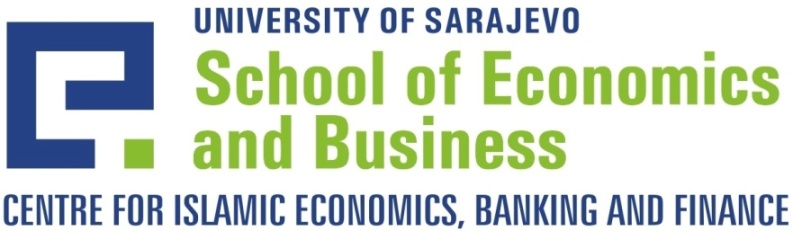 Ime: Prezime: Adresa: APLIKACIJA ZA STIPENDIJUPoštovani,Ovim putem želim aplicirati za stipendiju koja se dodjeljuje studentima Islamic Banking master studija, za akademsku 2018/2019 godinu.Uz ovu aplikaciju dostavljam dokumente koji su potrebni kako bi aplikacija bila validna i uzeta u razmatranje:Kućna listaPotvrda sa Biro-a, ukoliko se radi o nezaposlenom studentuCVDvije preporuke (od profesora ili poslodavca) Diploma (ili ovjerena kopija diplome) o završenom prvom ciklusu studija Dodatak diplomi (ili ovjerena kopija) Sarajevo, Oktobar 2018.